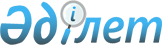 О признании утратившими силу некоторых решений районного маслихатаРешение маслихата Мугалжарского района Актюбинской области от 15 февраля 2016 года № 283      В соответствии со статьей 7 Закона Республики Казахстан от 23 января 2001 года "О местном государственном управлении и самоуправлении в Республике Казахстан", Мугалжарский районный маслихат РЕШИЛ:

      1. Признать утратившими силу некоторых решений районного маслихата согласно приложении.

      2. Данное решение вступает в силу со дня его принятия.

 Перечень решений маслихата признанных утратившиму силу      1. Решение районного маслихата от 24 декабря 2014 года №184 "О бюджете Мугалжарского района на 2015 – 2017 годы" (зарегестрированное в Реестре государственной регистрации нормативных правовых актов за №4164, опубликованное в районной газете "Мұғалжар" от 22 января 2015 года №3). 

      2. Решение районного маслихата от 13 марта 2015 года №210 "О внесении изменении в решение районного маслихата от 24 декабря 2014 года №184 "О бюджете Мугалжарского района на 2015–2017 годы" (зарегестрированное в Реестре государственной регистрации нормативных правовых актов за №4267, опубликованное в районной газете "Мұғалжар" от 30 апреля 2015 года №17) 

      3. Решение районного маслихата от 6 апреля 2015 года № 219 "О внесении изменений в решение районного маслихата от 24 декабря 2014 года №184 "О бюджете Мугалжарского района на 2015 – 2017 годы" (зарегестрированное в Реестре государственной регистрации нормативных правовых актов за №4315, опубликованное в районной газете "Мұғалжар" от 30 апреля 2015 года №17) 

      4. Решение районного маслихата от 10 июня 2015 года № 230 "О внесении изменений в решение районного маслихата от 24 декабря 2014 года №184 "О бюджете Мугалжарского района на 2015 – 2017 годы" (зарегестрированное в Реестре государственной регистрации нормативных правовых актов за №4382, опубликованное в районной газете "Мұғалжар" от 24 июля 2015 года №29) 

      5. Решение районного маслихата от 29 июля 2015 года №238 "О внесении изменений в решение районного маслихата от 24 декабря 2015 года № 184 "О бюджете Мугалжарского района на 2015 – 2017 годы" (зарегестрированное в Реестре государственной регистрации нормативных правовых актов за №4476, опубликованное в районной газете "Мұғалжар" от 10 сентября 2015 года №36 ) 

      6. Решение районного маслихата от 5 ноября 2015 года №249 "О внесении изменений в решение районного маслихата от 24 декабря 2015 года №184 "О бюджете Мугалжарского района на 2015 – 2017 годы" (зарегестрированное в Реестре государственной регистрации нормативных правовых актов за №4602, опубликованное в районной газете "Мұғалжар" от 3 декабря 2015 года №48) 

      7. Решение районного маслихата от 15 декабря 2015 года №253 "О внесении изменений в решение районного маслихата от 24 декабря 2015 года №184 "О бюджете Мугалжарского района на 2015 – 2017 годы" (зарегестрированное в Реестре государственной регистрации нормативных правовых актов за №4648, опубликованное в районной газете "Мұғалжар" от 25 декабря 2015 года №51-52 )

      8. Решение районного маслихата от 26 мая 2014 года №168 "Об установлении повышенных на двадцать пять процентов окладов и тарифных ставок специалистам в области здравоохранения, социального обеспечения, образования, культуры, спорта и ветеринарии, являющимся гражданскими служащими и работаящим в сельской местности по Мугалжарскому району" (зарегестрированное в Реестре государственной регистрации нормативных правовых актов за №3923, опубликованное в районной газете "Мұғалжар" от 12 июня 2014 года №23 )

      9. Решение районного маслихата от 29 июля 2015 года №240 "О повшении базовых ставок земельного налога и ставок единого земельного налога на не используемые земли сельскохозяйственного назначения в Мугалжарском районе" (зарегестрированное в Реестре государственной регистрации нормативных правовых актов за №4467, опубликованное в районной газете "Мұғалжар" от 10 сентября 2015 года №36)

      10. Решение районного маслихата от 13 марта 2015 года №211 "О определении мер социальной поддержки специалистам здравоохранения, образования, социального обеспечения, культуры, спорта и агропромышленного комплекса прибывшим для работы и проживания в сельские населенные пункты Мугалжарского района в 2015 году (зарегестрированное в Реестре государственной регистрации нормативных правовых актов за №4269, опубликованное в районной газете "Мұғалжар" от 30 апреля 2015 года)

      11. Решение районного маслихата от 13 мая 2015 года №227 "О внесении изменений в решение районного маслихата от 13 марта 2015 года №211 "О определении мер социальной поддержки специалистам здравоохранения, образования, социального обеспечения, культуры, спорта и агропромышленного комплекса прибывшим для работы и проживания в сельские населенные пункты Мугалжарского района в 2015 году (зарегестрированное в Реестре государственной регистрации нормативных правовых актов за №4343, опубликованное в районной газете "Мұғалжар" от 18 июня 2015 года)

      12. Решение районного маслихата от 5 ноября 2015 года №251 "О внесении изменений в решение районного маслихата от 13 марта 2015 года №211 "О определении мер социальной поддержки специалистам здравоохранения, образования, социального обеспечения, культуры, спорта и агропромышленного комплекса прибывшим для работы и проживания в сельские населенные пункты Мугалжарского района в 2015 году (зарегестрированное в Реестре государственной регистрации нормативных правовых актов за №4614, опубликованное в районной газете "Мұғалжар" от 25 декабря 2015 года)


					© 2012. РГП на ПХВ «Институт законодательства и правовой информации Республики Казахстан» Министерства юстиции Республики Казахстан
				
      Председатель сессии, 

      секретарь маслихата

С.Салыкбаев
Приложение к решению № 283 Мугалжарского районного маслихата от 15 февраля 2016 года 